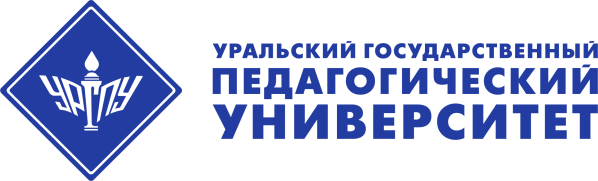                  Уральский государственный                  педагогический университетУральский институт управления – филиал РАНХиГС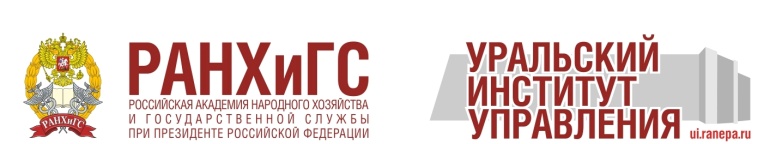 Редакция журнала «Политическая лингвистика»Уважаемые коллеги!Редакция журнала «Политическая лингвистика» приглашает вас принять участие в уже традиционных осенних встречах. В этом году мы предлагаем вашему вниманию две научные конференции, объединенные общей тематикой – современная политическая коммуникация.  27-28 ноября на базе Уральского института управления – филиала РАНХиГС (г. Екатеринбург, ул. 8 Марта 66) пройдет XV Международная научная конференция «Государство, политика, социум: вызовы и стратегические приоритеты развития». Мы сможем обсудить проблемы политической коммуникации с нашими коллегами – представителями иных научных направлений (социология и политология, экономика и юриспруденция). 28 ноября пройдет круглый стол, посвященный проблемам экспертной деятельности. 29-30 ноября на базе Уральского государственного педагогического университета  (г. Екатеринбург, пр. Космонавтов, 26) пройдет Международная научная конференция по политической коммуникации «Лигвополитическая персонология: дискурсивный поворот». Конференция организована при поддержке РФФИ. Традиционно в рамках конференции будут организованы научные и научно-популярные лекции, мастер-классы.  К обсуждению предлагаются следующие вопросы: Политическая лингвистика: вызовы времени.Стратегии и тактики речевого воздействия.Дискурсивные повороты. Лингвистическая экспертиза конфликтных текстов.Эффективность межкультурной коммуникации.Приглашаем принять участие филологов, политологов, социологов, культурологов, историков, психологов и юристов и всех тех, кто интересуется проблемами политической и массмедийной коммуникации.   В рамках конференции традиционно пройдет Международный конкурс научных публикаций (Информационное письмо о конкурсе будет разослано в сентябре). Ознакомиться с конкурсными работами можно будет на протяжении всей конференции. Участие в конкурсе бесплатное.  Во время конференции будут организованы курсы повышения квалификации для экспертов и всех, кто интересуется данными вопросами (Информационное письмо и программа будут разосланы участникам в сентябре). По завершению курсов повышения квалификации слушатели, выполнившие программу в полном объеме и успешно сдавшие итоговую отчетную работу, получают удостоверение установленного образца.По результатам будет издан сборник научных трудов, с присвоением ему ISBN (индивидуального Международного книжного номера), УДК, ББК. Материалы конференции будут представлены в Электронной научной библиотеке (РИНЦ). Сборник трудов будет готов до начала конференции. Публикация для всех участников бесплатная. Лучшие доклады очных участников по итогам конференции будут опубликованы в журналах «Политическая лингвистика» и «Вопросы управления», входящих в перечень ВАК.Для участия в конференции необходимо до 1 октября 2019 года прислать по электронному адресу (shinkari@mail.ru) заявку и статью одним файлом (имя файла: ФамилияИО.doc) Оргкомитет по результатам экспертизы материалов оставляет за собой право решения вопроса о публикации доклада в сборниках конференции. Заявка должна содержать следующую информацию: Адреса и телефоны для справок: Ворошилова Мария Борисовна Тел. 8-922-6128661 e-mail: shinkari@mail.ruФамилия Имя ОтчествоДата рожденияМесто работыДолжность, ученая степень, званиеПочтовый адрес с индексомТелефон E-mailПланируемая форма участия очная – слушательочная – докладчик заочная Планируете ли принять участие к КПК Тема докладаПланирую принять очное участие в конференции «Государство, политика, социум: вызовы и стратегические приоритеты развития»данетПланирую принять очное участие в конференции «Лигвополитическая персонология: дискурсивный поворот»данет 